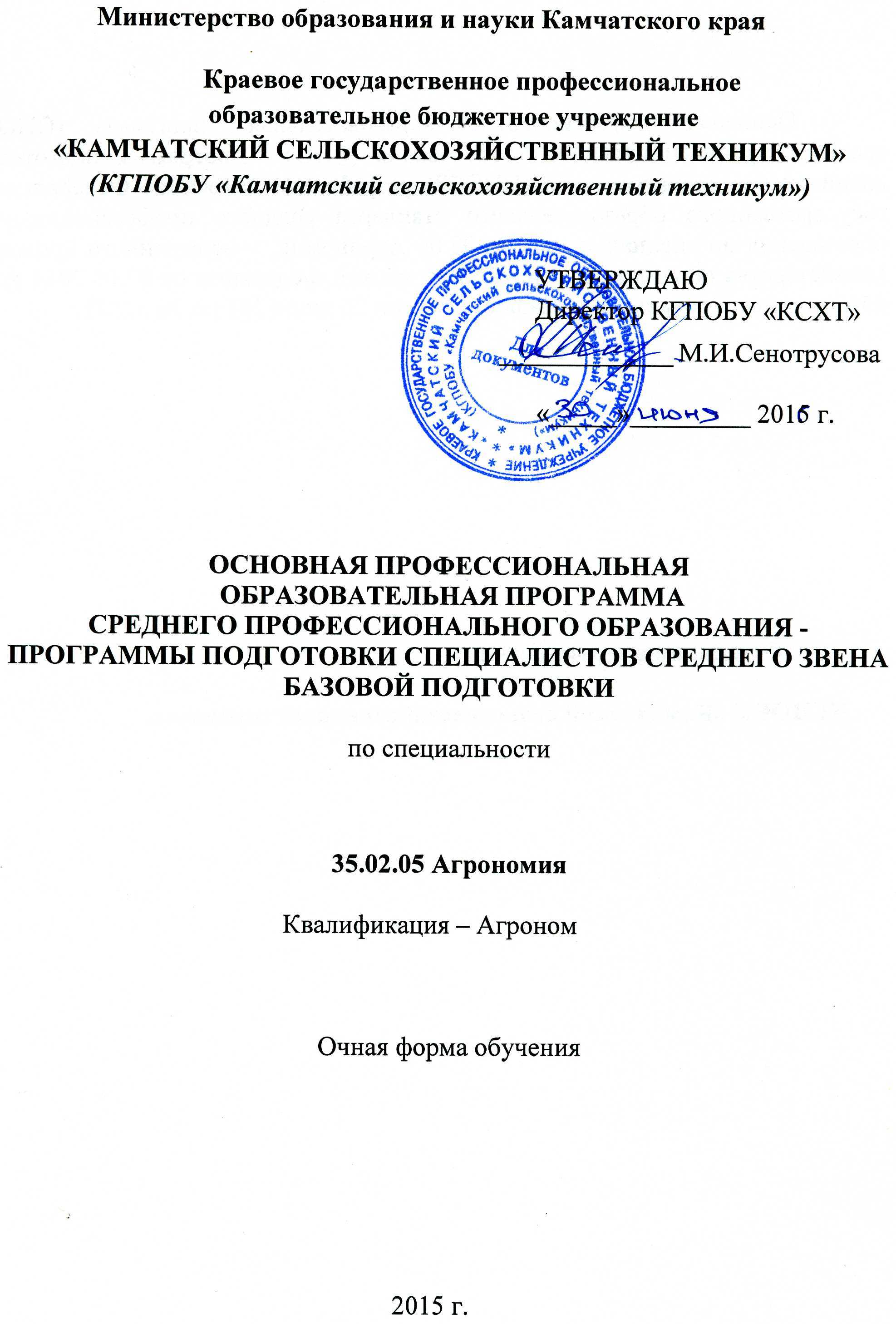         Основная профессиональная образовательная  программа (ОПОП) среднего профессионального  образования (СПО) - программы подготовки специалистов среднего звена (ППССЗ) разработана на основе Федерального государственного образовательного стандарта среднего профессионального образования по специальности  35.02.05 Агрономия, утвержденного приказом Министерства образования и науки Российской Федерации от 07.05.2014 г. № 454, зарегистрированного в Минюсте России 26 июня 2014 г. № 32871.          Организация  - разработчик: КГПОБУ «Камчатский сельскохозяйственный техникум»  СОДЕРЖАНИЕ1. Общие положения1.1. Образовательная программа 1.2.Нормативные документы для разработки ППССЗ 1.3.Общая характеристика ППССЗ1.3.1.Цель (миссия) ППССЗ1.3.2.Срок освоения ППССЗ1.3.3.Трудоемкость ППССЗ1.3.4.Особенности ППССЗ1.3.5.Требования к поступающим в техникум1.3.6.Востребованность выпускников1.3.7.Возможности продолжения образования выпускника1.3.8.Основные пользователи ОПОП2. Характеристика профессиональной деятельности выпускника2.1.Область профессиональной деятельности2.2.Объекты профессиональной деятельности2.3.Виды профессиональной деятельности  2.4.Задачи профессиональной деятельности выпускника3. Требования к результатам освоения ППССЗ3.1.Общие компетенции3.2.Виды профессиональной деятельности и  профессиональные компетенции3.3.Матрица соответствия компетенций учебным дисциплинам и профессиональным модулям4. Документы, регламентирующие содержание и организацию учебного процесса4.1.Базисный учебный план 4.2.Учебный план очной формы получения образования примерной ППССЗ4.3.Учебный план ППССЗ4.4.Календарный учебный график4.5.Рабочие программы учебных дисциплин ипрофессиональных модулей (аннотации)4.6.Программы учебной и производственной практик5. Контроль и оценка результатов освоения ППССЗ       5.1.Контроль и оценка освоения основных видов профессиональной деятельности, профессиональных и общих компетенций5.2.Требования к выпускным квалификационным работам  6. Материально-техническое обеспечение реализации ППССЗ   Приложение Общие положенияОбразовательная программа Основная профессиональная образовательная программа  (ОПОП) СПО программы подготовки специалистов среднего звена (ППССЗ) по специальности 35.02.05  Агрономия обеспечивает реализацию федерального государственного образовательного стандарта с учетом образовательных потребностей и запросов обучающихся и реализуется Камчатским сельскохозяйственным техникумом по программе базовой подготовки на базе основного общего образования  ППССЗ  представляет собой систему документов, разработанную и утвержденную техникумом с учетом требований регионального рынка труда на основе Федерального государственного образовательного стандарта среднего профессионального образования (ФГОС СПО) по специальности  35.02.05 Агрономия, утвержденного приказом Министерства образования и науки Российской Федерации от 07.05.2014 г. № 454, зарегистрированного в Минюсте России 26 июня 2014 г. № 32871.ППССЗ  регламентирует цель, ожидаемые результаты, содержание, условия и технологии организации образовательного процесса, оценку качества подготовки выпускника по  данной специальности и включает в себя  учебные планы,  программы учебных дисциплин, профессиональных модулей,  производственной практики и другие методические материалы, обеспечивающие качественную  подготовку обучающихся.ППССЗ ежегодно пересматривается и обновляется в части содержания учебных планов, состава и содержания программ учебных дисциплин, программ профессиональных модулей, программы учебной и производственной практик, методических материалов, обеспечивающих качество подготовки обучающихся. ППССЗ реализуется в совместной образовательной, научной, производственной, общественной и иной деятельности обучающихся и работников техникума.ППССЗ предусматривает изучение следующих учебных циклов:общего гуманитарного и социально-экономического;математического и общего естественнонаучного;профессионального;и разделов:учебная практика;производственная практика (по профилю специальности);производственная практика (преддипломная);промежуточная аттестация;государственная (итоговая) аттестация (подготовка и защита выпускной квалификационной работы).1.2. Нормативные документы для разработки ППССЗНормативную основу разработки ППССЗ по специальности 35.02.05 Агрономия составляют:Федерального закона от 29.12.2012г. № 273-ФЗ «Об образовании в Российской Федерации»;Федерального государственного образовательного стандарта среднего профессионального образования по специальности  35.02.05 Агрономия, утвержденного приказом Министерства образования и науки Российской Федерации от 07.05.2014 г. № 454, зарегистрированного в Минюсте России 26 июня 2014 г. № 32871; Приказа Министерства образования и науки Российской Федерации от 29.10.2013 г. № 1199 «Об утверждении перечней профессий и специальностей среднего профессионального образования»;Положения о  практике обучающихся, осваивающих основные профессиональные образовательные программы среднего профессионального образования, утвержденным приказом Министерства образования и науки Российской Федерации  от  18.04. 2013 г. № 291;Порядка организации и осуществления образовательной деятельности по образовательным программам среднего профессионального образования,  утвержденным приказом Министерства образования и науки Российской Федерации  от 14.06.2013 г. № 464;Приказа Министерства образования и науки Российской Федерации от 15.12.2014 г. № 1580 «О внесении изменений в Порядок организации и осуществления образовательной деятельности по образовательным программам среднего профессионального образования,  утвержденным приказом Министерства образования и науки Российской Федерации  от 14.06.2013 г. № 464;Письма Департамента государственной политики в сфере подготовки рабочих кадров и ДПО от 19.12.2014 г. № 06-1225 «Рекомендации по организации получения среднего общего образования в пределах освоения образовательных программ среднего профессионального образования на базе основного общего образования с учетом требований федеральных государственных образовательных стандартов и получаемой профессии или специальности среднего профессионального образования»;Разъяснения по формированию примерных программ профессиональных модулей начального профессионального и среднего профессионального образования на основе Федеральных государственных образовательных стандартов начального профессионального и среднего профессионального образования, утвержденные  Департаментом государственной политики в образовании Министерства образования и науки Российской Федерации  27 августа  . (www. Firo. ru);Разъяснения по формированию примерных программ учебных дисциплин начального профессионального и среднего профессионального образования на основе Федеральных государственных образовательных стандартов начального профессионального и среднего профессионального образования, утвержденные  Департаментом государственной политики в образовании Министерства образования и науки Российской Федерации  27 августа  . ( www. Firo. ru);Разъяснения по формированию примерных программ учебных дисциплин НПО и СПО на основе ФГОС НПО и ФГОС СПО (Приложение к Письму Департамента государственной политики в сфере образования Министерства образования и науки РФ от 18 декабря . № 03-2672) ( www. Firo. ru);  Письмо Министерства образования и науки Российской Федерации от 20.10.2010г. № 12-69 «О разъяснениях по формированию учебного плана ОПОП НПО и СПО»;Разъяснения ФИРО по формированию учебного плана ОПОП НПО/СПО ( www. Firo. ru); Устав КГПОБУ «Камчатский сельскохозяйственный техникум». 1.3. Общая характеристика ППССЗ 1.3.1. Цель (миссия) ППССЗ ППССЗ имеет целью развитие у обучающихся личностных качеств, а также формирование общих  и профессиональных компетенций в соответствии с требованиями ФГОС СПО по данной специальности.            Выпускник техникума в результате освоения ППССЗ по специальности 35.02.05  Агрономия будет профессионально готов к деятельности:реализация агротехнологий различной интенсивности и первичная обработка продукции растениеводства;защита почв от эрозии и дефляции, воспроизводство их плодородия;осуществление хранения, транспортировки и предпродажной подготовки продукции растениеводства;управление работами по производству продукции растениеводства; Выполнение работ по одной или нескольким профессиям рабочих, должностям служащих:Тракторист – машинист сельскохозяйственного производства, код 19205;Плодоовощевод, код16668;Водитель автомобиля категорий «В» и «С», код 11442.Образовательная программа ориентирована на реализацию следующих принципов:приоритет практикоориентированных знаний выпускника;ориентация на развитие местного и регионального сообщества;формирование готовности принимать решения и профессионально действовать в нестандартных ситуациях;формирование потребности к постоянному развитию и инновационной деятельности в профессиональной сфере, в том числе и к продолжению образования;1.3.2. Срок освоения ППССЗ  Нормативный срок освоения ППССЗ базовой подготовки при очной форме получения образования определяется образовательной базой приема и составляет:на базе среднего общего образования – 2 года 10 месяцев (147 недель);на базе основного общего образования – 3 года 10 месяцев (199 недель).1.3.3. Трудоемкость ППССЗ1.3.4. Особенности ППССЗПрактикоориентированность подготовки выпускников по специальности 35.02.05 Агрономия составляет 64,4 % от общего объема часов подготовки и соответствует диапазону допустимых значений для СПО базовой подготовки. Это дает возможность выпускникам быть конкурентоспособными и востребованными на рынке труда. ППССЗ по специальности 35.02.05 Агрономия на базе основного общего образования предполагает изучение следующих учебных циклов:образовательный цикл - Ообщий гуманитарный и социально-экономический  - ОГСЭ;математический и общий естественнонаучный – ЕН;профессиональный – П;учебная практика – УП;производственная практика (по профилю специальности) – П;производственная практика (преддипломная) – Д;промежуточная аттестация – А;государственная (итоговая) аттестация - ГИА.Обязательная аудиторная нагрузка предполагает лекции, практические занятия, включая семинары и выполнение курсовой работы. Количество часов внеаудиторной  (самостоятельной) работой студентов  по основной профессиональной образовательной программе составляет в целом 50% от аудиторной работы. Самостоятельная работа организуется в форме подготовки рефератов, самостоятельного изучения отдельных дидактических единиц, написания курсовых работ (проектов), выпускной квалификационной работы, работы в системе «Интернет-тренажеры»  и т.д.Обязательная часть ППССЗ по циклам составляет 70% от общего объема времени, отведенного на их освоение. Вариативная часть (30%)  распределена в соответствии с потребностями работодателей и дает возможность расширения и углубления подготовки, определяемой содержанием обязательной части, получения дополнительных умений и знаний, необходимых для обеспечения конкурентоспособности выпускника в соответствии с запросами регионального рынка труда и возможностями продолжения образования.  При освоении ППССЗ  специальности 35.02.05 Агрономия по учебному плану на базе основного общего образования с получением среднего общего образования студенты изучают:шестнадцать учебных дисциплин общеобразовательного цикла – «Русский язык и литература», «Иностранный язык», «Математика: алгебра и начала анализа, геометрия», «История», «Физическая культура», «ОБЖ», «Информатика», «Физика», «Химия», «Обществознание (включая экономику и право)», «Биология», «География», «Экология», «История Камчатского края», «Искусство (МХК)», «Основы православной культуры»;четыре учебных дисциплины общего гуманитарного и социально-экономического цикла –  «Основы философии», «История», «Иностранный язык», «Физическая культура»;одну учебную дисциплину математического и общего естественнонаучного цикла – «Экологические основы природопользования»;пятнадцать учебных дисциплин общепрофессионального цикла – «Ботаника и физиология растений», «Основы агрономии», «Основы животноводства и пчеловодства», «Основы механизации, электрификации и автоматизации сельскохозяйственного производства», «Микробиология, санитария и гигиена», «Основы аналитической химии», «Основы экономики, менеджмента и маркетинга», «Правовые основы профессиональной деятельности», «Метрология, стандартизация и подтверждение качества», «Информационные технологии в профессиональной деятельности», «Охрана труда», «Безопасность жизнедеятельности», «Биохимия растений», «Селекция растений на Камчатке», «Кормопроизводство»;пять профессиональных модулей – ПМ.01 «Реализация агротехнологий различной интенсивности», ПМ.02 «Защита почв от эрозии и дефляции, воспроизводство их плодородия», ПМ.03 «Хранение, транспортировка, предпродажная подготовка и реализация продукции растениеводства», ПМ.04 «Управление работами по производству и переработке продукции растениеводства», ПМ.05 «Выполнение работ по одной или нескольким профессиям рабочего или должностям служащего: Тракторист – машинист сельскохозяйственного производства, код 19205; Плодоовощевод, код16668; Водитель автомобиля категорий «В» и «С», код 11442.В соответствии с ФГОС СПО практика является обязательным разделом ППССЗ. Она представляет собой вид учебных занятий, обеспечивающих практико-ориентированную подготовку обучающихся. При реализации ППССЗ предусматриваются учебная практика  и производственная практика (по профилю специальности). Учебная практика и производственная практика проводятся образовательным учреждением при освоении обучающимися профессиональных компетенций в рамках профессиональных модулей. Занятия по учебной практике проводятся концентрировано в  техникуме (коллекционно-опытное поле, полигоны).           Производственная практика (практика по профилю специальности) проводится в  организациях, направление деятельности которых соответствует профилю  подготовки  обучающихся. Практика проводится концентрированно после освоения всех разделов профессионального модуля и завершается дифференцированным зачѐтом. Освоение программы междисциплинарного курса завершается дифференцированным зачѐтом. Формой итоговой аттестации по профессиональному модулю является экзамен (квалификационный). Производственная практика проводится в организациях, направление деятельности которых соответствует профилю подготовки обучающихся.   ППССЗ по специальности 35.02.05  Агрономия предусматривает в рамках профессионального модуля ПМ.05 «Выполнение работ по одной или нескольким профессиям рабочего или должностям служащего: Тракторист – машинист сельскохозяйственного производства, код 19205; Плодоовощевод, код16668; Водитель автомобиля категорий «В» и «С», код 11442» освоение трех междисциплинарных курсов:МДК.05.01 «Эксплуатация и техническое обслуживание сельскохозяйственных машин и оборудования»;МДК.05.02 «Технология плодоовощеводства»;МДК.05.03 «Транспортировка грузов и перевозка пассажиров». По результатам освоения профессионального модуля ПМ.05, который включает проведение учебной и производственной практики, обучающийся получает свидетельства о профессиях.Присвоение  квалификации  проводится с участием работодателей. Мобильность студентов проявляется в обеспечении выбора индивидуальной образовательной траектории. При формировании индивидуальной образовательной траектории студент имеет право на перезачет соответствующих дисциплин и профессиональных модулей, освоенных в процессе предшествующего обучения (в том числе и в других образовательных учреждениях), который освобождает от необходимости их повторного освоения.В целях воспитания и развития личности, достижения результатов при освоении основной профессиональной образовательной программы в части развития общих компетенций студенты участвуют в работе общественных организаций, спортивных и творческих клубов. В техникуме предусмотрено использование инновационных образовательных технологий (деловые игры, выполнение курсовых работ (проектов) выпускных квалификационных работ по реальной тематике), применение информационных технологий (организация свободного доступа к ресурсам Интернет, предоставление учебных материалов в электронном виде, использование мультимедийных средств).По завершению ППССЗ выпускникам выдается диплом государственного образца об окончании учреждения среднего профессионального образования подготовки специалистов среднего звена.1.3.5. Требования к поступающим в техникум Абитуриент должен представить один из документов государственного образца: аттестат о среднем  общем образовании; диплом о начальном профессиональном образовании, если в нем есть запись о получении предъявителем среднего общего образования; диплом о среднем профессиональном или высшем профессиональном образовании;сертификат о сдаче ЕГЭ  по дисциплинам вступительных испытаний (оригинал или ксерокопию). 1.3.6. Возможности продолжения образования выпускникаВыпускник, освоивший ППССЗ по специальности 35.02.05  Агрономия, подготовлен:к освоению ООП ВПО;к освоению ООП ВПО в сокращенные сроки.1.3.7. Основные пользователи ППССЗОсновными пользователями ППССЗ являются:преподаватели, сотрудники, учебный отдел техникума;студенты, обучающиеся по специальности 35.02.05  Агрономия;администрация;абитуриенты и их родители, работодатели.Учебные циклыОбразовательная база приемаОбразовательная база приемаОбразовательная база приемаОбразовательная база приемаУчебные циклыСреднее общее образованиеСреднее общее образованиеОсновное общее образованиеОсновное общее образованиеУчебные циклыЧисло недельКоличество часовЧисло недельКоличество часовАудиторная нагрузка7627361154140Самостоятельная работа 7613681152070Учебная практика331188331188Производственная практика (по профилю специальности) 331188331188Производственная практика (преддипломная)44Промежуточная аттестация57Государственная итоговая аттестация66Каникулярное время2334Итого:147199